Virginia Department of Criminal Justice Services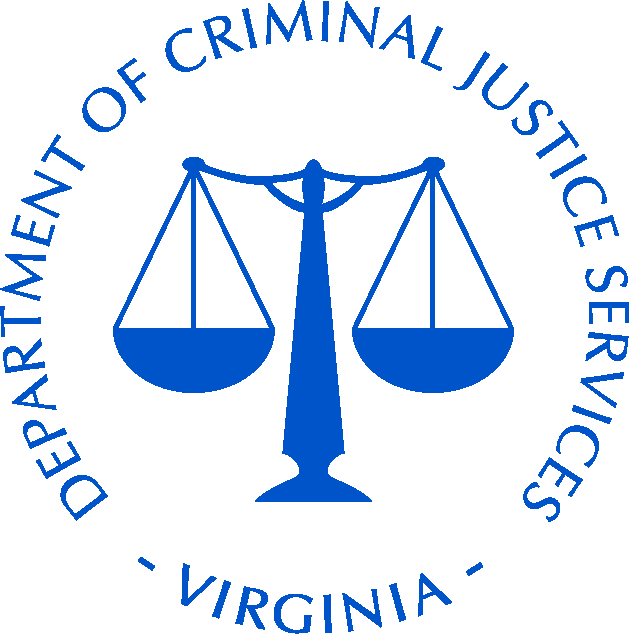 2019 School Safety Training Forum July 30-August 1, 2019 • Hampton Convention Center • Hampton, Virginia  REGISTRATION WAIVER SCHOLARSHIP APPLICATIONThank you for your interest in attending the 2019 School Safety Training Forum.  Please complete this form to apply for the registration fee to be waived. SECTION C: Supervisor/Agency Head AttestationThis section ensures that your supervisor or organization head supports your attendance at the training event.I agree to support the attendance of my employee to attend this training. I acknowledge that should a scholarship be awarded, the employee will be permitted to attend._________________________________________	________________________________Signature of Supervisor				                		 Date     __________________________________________________________________________Printed Name of Supervisor	     __________________________________________________________________________Title of Supervisor						     __________________________________________________________________________Name of Agency or Organization     ____________________	     _____________________________________________Phone Number				Email AddressAPPLICATION DEADLINE: FRIDAY, JULY 12, 2019Please return the completed form to Kristina Fawcett:Email: kristina.fawcett@dcjs.virginia.gov  •   Phone:  (804) 225-3948   •   Fax: (804) 786-0410SECTION A: Applicant InformationSECTION A: Applicant InformationSECTION A: Applicant InformationSECTION A: Applicant InformationSECTION A: Applicant InformationSECTION A: Applicant InformationSECTION A: Applicant InformationSECTION A: Applicant InformationSECTION A: Applicant InformationSECTION A: Applicant InformationSECTION A: Applicant InformationSECTION A: Applicant InformationSECTION A: Applicant InformationSECTION A: Applicant Information1. Name of Applicant:1. Name of Applicant:1. Name of Applicant:1. Name of Applicant:1. Name of Applicant:2. Applicant’s Position: 2. Applicant’s Position: 2. Applicant’s Position: 2. Applicant’s Position: 2. Applicant’s Position: 3. Applicant’s Organization:3. Applicant’s Organization:3. Applicant’s Organization:3. Applicant’s Organization:3. Applicant’s Organization:3. Applicant’s Organization:4. Street Address: 4. Street Address: 4. Street Address: 4. Street Address:     City:    City:  State:  State:   Zip Code:5. Phone:  5. Phone:  5. Phone:    Email:6. Type of Organization:6. Type of Organization:6. Type of Organization:6. Type of Organization:6. Type of Organization:6. Type of Organization:6. Type of Organization:School or Campus Law EnforcementSchool or Campus Law EnforcementSchool or Campus Law EnforcementSchool or Campus Law EnforcementSchool or Campus Law EnforcementSchool or Campus Law EnforcementSchool or Campus/School Security DepartmentSchool or Campus/School Security DepartmentSchool or Campus/School Security DepartmentSchool or Campus/School Security DepartmentSchool or Campus/School Security DepartmentSchool or Campus/School Security DepartmentMunicipal Law EnforcementMunicipal Law EnforcementMunicipal Law EnforcementMunicipal Law EnforcementMunicipal Law EnforcementMunicipal Law EnforcementSchool Division or College/University AdministratorSchool Division or College/University AdministratorSchool Division or College/University AdministratorSchool Division or College/University AdministratorSchool Division or College/University AdministratorSchool Division or College/University Administrator Mental Health Professional Mental Health Professional Mental Health Professional Mental Health Professional Mental Health Professional Mental Health ProfessionalSchool or Campus AdministratorSchool or Campus AdministratorSchool or Campus AdministratorSchool or Campus AdministratorSchool or Campus AdministratorSchool or Campus AdministratorOther (Please Insert Type):      Other (Please Insert Type):      Other (Please Insert Type):      Other (Please Insert Type):      Other (Please Insert Type):      Other (Please Insert Type):      